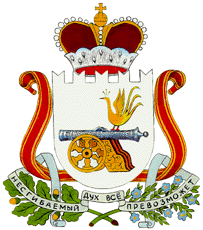 СОВЕТ ДЕПУТАТОВ КАМЕНСКОГО СЕЛЬСКОГО ПОСЕЛЕНИЯКАРДЫМОВСКОГО РАЙОНА СМОЛЕНСКОЙ ОБЛАСТИР Е Ш Е Н И Еот  «15» ноября  2013                    № 42Совет депутатов Каменского сельского поселения Кардымовского района Смоленской области второго созываР Е Ш И Л:Утвердить  Положение о бюджетном процессе в муниципальном образовании Каменское сельское поселение Кардымовского района Смоленской области.Решение Совета депутатов Каменского сельского поселения Кардымовского района Смоленской области №38 от 14.11.2008 года «Об утверждении Положения о бюджетном процессе в муниципальном образовании Каменское сельское поселение Кардымовского района Смоленской области» признать утратившим силу. Настоящее решение вступает в силу со дня его официального обнародования.Глава муниципального образованияКаменского сельского поселенияКардымовского района Смоленской области                                                                           В.П. ШевелеваУТВЕРЖДЕНОрешением Совета депутатов Каменского сельского поселения Кардымовского района Смоленской областиот  15 ноября   2013   №42ПОЛОЖЕНИЕО БЮДЖЕТНОМ ПРОЦЕССЕВ  МУНИЦИПАЛЬНОМ  ОБРАЗОВАНИИ  КАМЕНСКОЕ СЕЛЬСКОЕ ПОСЕЛЕНИЕ КАРДЫМОВСКОГО РАЙОНА СМОЛЕНСКОЙ ОБЛАСТИНастоящее Положение определяет порядок составления и рассмотрения проекта бюджета Каменского сельского поселения Кардымовского района Смоленской области (далее – местный бюджет), утверждения, исполнения бюджета, внесения в него изменений, формы контроля его исполнения, рассмотрения и утверждения отчета об исполнении бюджета.В местном бюджете в соответствии с бюджетной классификацией Российской Федерации раздельно предусматриваются средства, направляемые на исполнение расходных обязательств Администрации Каменского сельского поселения Кардымовского района Смоленской области (далее - Каменское сельское поселение), возникающих в связи с осуществлением органами местного самоуправления полномочий по вопросам местного значения и расходных обязательств, исполняемых за счет субвенций из других бюджетов бюджетной системы Российской Федерации для осуществления отдельных государственных полномочий.Глава 1. ОБЩИЕ ПОЛОЖЕНИЯСтатья 1. Правовая основа бюджетного процесса в Администрации Каменского сельского поселения Кардымовского района Смоленской области1. Правовую основу бюджетного процесса в Каменском сельском поселении составляют Конституция Российской Федерации, Бюджетный кодекс Российской Федерации, федеральные законы, иные нормативные правовые акты Российской Федерации, акты Федеральных органов исполнительной власти и иные нормативные правовые акты Смоленской области, Устав Каменского сельского поселения, настоящее Положение, иные правовые акты органов местного самоуправления Каменского сельского поселения, регулирующие бюджетные правоотношения в соответствии с Бюджетным кодексом Российской Федерации.2. Решения Совета депутатов Каменского сельского поселения Кардымовского района Смоленской области (далее – Совет депутатов Каменского сельского поселения), регулирующие бюджетные правоотношения, должны соответствовать федеральному законодательству, законодательству Смоленской области, основным принципам и положениям, применяемым для составления, рассмотрения и утверждения бюджетов и настоящему Положению. В случае противоречия настоящему Положению иного правового акта органов местного самоуправления Каменского сельского поселения  в части бюджетных правоотношений применяется настоящее Положение.3. Правовые нормы, регулирующие бюджетный процесс в Каменском сельском поселении, должны обеспечивать единство бюджетного законодательства и применение единых принципов, методов и способов регулирования порядка составления, рассмотрения и утверждения местного бюджета и контроля его исполнения. Статья 2. Понятия и термины, применяемые в настоящем ПоложенииВ настоящем Положении используются понятия и термины, установленные Бюджетным кодексом Российской Федерации (далее Бюджетный кодекс).Бюджет Каменского сельского поселения  (местный бюджет) – форма образования и расходования денежных средств, предназначенных для финансового обеспечения задач и функций местного самоуправления.Доходы бюджета — денежные средства, поступающие в местный бюджет, за исключением средств, являющихся в соответствии с Бюджетным кодексом источниками финансирования дефицита бюджета.Расходы бюджета – выплачиваемые из местного бюджета денежные средства, за исключением средств, являющихся в соответствии с Бюджетным кодексом источниками финансирования дефицита бюджета.Дефицит бюджета — превышение расходов бюджета над его доходами.Профицит бюджета – превышение доходов бюджета над его расходами.Дотации – межбюджетные трансферты, предоставляемые на безвозмездной и безвозвратной основе без установления направлений и (или) условий их использования.Субвенции – межбюджетные трансферты, предоставляемые местному бюджету в целях финансового обеспечения расходных обязательств муниципального образования, возникающих при выполнении государственных полномочий Российской Федерации, Смоленской  области, переданных для осуществления органам местного самоуправления в установленном порядке.Субсидии — межбюджетные трансферты, предоставляемые местному бюджету в целях софинансирования расходных обязательств, возникающих при выполнении полномочий органов местного самоуправления по вопросам местного значения.Бюджетный процесс — регламентируемая законодательством Российской Федерации  деятельность органов местного самоуправления и иных участников бюджетного процесса по составлению и рассмотрению проекта местного бюджета, утверждению и  исполнению местного бюджета, контроля его исполнения, осуществлению бюджетного учета, составлению, внешней проверке, рассмотрению и утверждению бюджетной отчетности.Бюджетная роспись – документ, который составляется и ведется главным распорядителем бюджетных средств (главным администратором источников финансирования дефицита бюджета) в соответствии с Бюджетным кодексом в целях исполнения местного бюджета по расходам (источникам финансирования дефицита бюджета).Сводная бюджетная роспись — документ, который составляется и ведется финансовым органом в соответствии с Бюджетным кодексом в целях организации исполнения местного бюджета по расходам бюджета и источникам финансирования дефицита бюджета.Бюджетные ассигнования — предельные объемы денежных средств, предусмотренных в соответствующем финансовом году для исполнения бюджетных обязательств.Нормативы отчислений в местный бюджет — величина в процентах или в доле от отдельных федеральных и региональных налогов и сборов, налогов, предусмотренных специальными налоговыми режимами, устанавливаемая Бюджетным кодексом, законодательством о налогах и сборах и (или) законами Смоленской области об областном бюджете.Расходные обязательства — обусловленные законом, иным нормативным правовым актом, договором или соглашением обязанности муниципального образования или действующего от его имени казенного учреждения предоставить физическому или юридическому лицу, иному публично-правовому образованию средства местного бюджета.Бюджетные обязательства — расходные обязательства, подлежащие исполнению в соответствующем финансовом году.Денежные обязательства — обязанность получателя бюджетных средств уплатить бюджету, физическому лицу и юридическому лицу за счет средств бюджета определенные денежные средства в соответствии с выполненными условиями гражданско-правовой сделки, заключенной в рамках его бюджетных полномочий, или в соответствии с положениями закона, иного правового акта, условиями договора или соглашения.Межбюджетные отношения — взаимоотношения между публично-правовыми образованиями по вопросам регулирования бюджетных правоотношений, организации и осуществления бюджетного процесса.Межбюджетные трансферты — средства, предоставляемые одним бюджетом другому бюджету бюджетной системы Российской Федерации.Бюджетные полномочия — установленные Бюджетным кодексом и принятыми в соответствии с ним правовыми актами, регулирующими бюджетные правоотношения права и обязанности органов местного самоуправления и иных участников бюджетного процесса по регулированию бюджетных правоотношений, организации и осуществлению бюджетного процесса.Кассовое обслуживание исполнения бюджета – проведение и учет операций по кассовым поступлениям в бюджет и кассовым выплатам из бюджета.Муниципальные услуги (работы) физическим и юридическим лицам – услуги (работы), оказываемые физическим и юридическим лицам в соответствии с муниципальным заданием органами местного самоуправления, муниципальными учреждениями, иными юридическими лицами в случаях установленных законодательством Российской Федерации.Бюджетные инвестиции — бюджетные средства, направляемые на создание или увеличение за счет средств бюджета стоимости муниципального имущества.Финансовый орган – органы (должностные лица) администрации Каменскогосельского поселения, осуществляющие составление и организацию исполнения местного бюджета.Главный распорядитель бюджетных средств – орган местного самоуправления, орган местной администрации, а также наиболее значимое учреждение, указанное в ведомственной структуре расходов бюджета, имеющие право распределять бюджетные ассигнования и лимиты бюджетных обязательств между подведомственными распорядителями и (или) получателями бюджетных средств, если иное не установлено Бюджетным кодексом.Распорядитель бюджетных средств — орган местного самоуправления,  орган местной администрации, казенное учреждение, имеющие право распределять бюджетные ассигнования и лимиты бюджетных обязательств между подведомственными распорядителями и (или) получателями бюджетных средств.Получатель бюджетных средств — орган местного самоуправления,  орган местной администрации, находящееся в ведении главного распорядителя бюджетных средств казенное учреждение, имеющие право на принятие и (или) исполнение бюджетных обязательств за счет средств местного бюджета от имени Каменского сельского поселения.Казенное учреждение — муниципальное учреждение, осуществляющее оказание муниципальных услуг, выполнение работ и исполнение муниципальных функций в целях обеспечения реализации предусмотренных законодательством Российской Федерации полномочий органов местного самоуправления, финансовое обеспечение деятельности которого осуществляется за счет средств местного бюджета на основании бюджетной сметы.Бюджетная смета — документ, устанавливающий в соответствии с классификацией расходов бюджета лимиты бюджетных обязательств казенного учреждения.Ведомственная структура расходов бюджета — распределение бюджетных ассигнований, предусмотренных решением о бюджете на соответствующий финансовый год главным распорядителям бюджетных средств, по разделам, подразделам, целевым статьям и видам расходов бюджетной классификации Российской Федерации.Муниципальная гарантия — вид долгового обязательства, в силу которого муниципальное образование (гарант) обязано при наступлении предусмотренного в гаранте события (гарантийного случая) уплатить лицу, в пользу которого предоставлена гарантия (бенефициару), по его письменному требованию определенную в обязательстве денежную сумму за счет средств местного бюджета, в соответствии с условиями даваемого гарантом обязательства отвечать за исполнение третьим лицом (принципалом) его обязательств перед бенефициаром.Обоснование бюджетных ассигнований — документ, характеризующий бюджетные ассигнования в очередном финансовом году (очередном финансовом году и плановом периоде).Лимит бюджетных обязательств — объем прав в денежном выражении на принятие  казенным учреждением бюджетных обязательств и (или) их исполнение в текущем финансовом году (текущем финансовом году и плановом периоде).Текущий финансовый год — год, в котором осуществляется исполнение бюджета, составление и рассмотрение проекта бюджета на очередной финансовый год (очередной финансовый год и плановый период).Очередной финансовый год — год, следующий за текущим финансовым годом.Плановый период — два финансовых года, следующие за очередным финансовым годом.Отчетный финансовый год — год, предшествующий текущему финансовому году.Временный кассовый разрыв — прогнозируемая в определенный период текущего финансового года недостаточность на едином счете бюджета денежных средств, необходимых для осуществления кассовых выплат из бюджета.Публичные нормативные обязательства — публичные обязательства перед физическим лицом, подлежащие исполнению в денежной форме в установленном соответствующим законом, иным нормативным правовым актом размере или имеющие установленный порядок его индексации, за исключением выплат физическому лицу, предусмотренных статусом муниципальных служащих, а также лиц, замещающих муниципальные должности, работникам бюджетных учреждений.Главный администратор доходов бюджета — определенный решением о бюджете орган, иная организация, имеющий в своем ведении администратора доходов бюджета и (или) являющийся администраторами доходов бюджета, если иное не установлено Бюджетным кодексом.Администратор доходов бюджета — орган местного самоуправления,  орган местной администрации, осуществляющий в соответствии с законодательством Российской Федерации контроль за правильностью исчисления, полнотой и своевременностью уплаты, начисление, учет, взыскание и принятие решений о возврате (зачете) излишне уплаченных (взысканных) платежей, пеней и штрафов по ним, являющихся доходами бюджетов бюджетной системы Российской Федерации, если иное не установлено Бюджетным кодексом.Главный администратор источника финансирования дефицита бюджета (главный администратор источников финансирования дефицита соответствующего бюджета) — определенный решением о бюджете орган местного самоуправления, орган местной администрации, иная организация, имеющие в своем ведении администраторов источников финансирования дефицита бюджета и (или) являющиеся администраторами источников финансирования дефицита бюджета.Администратор источников финансирования дефицита бюджета – орган местного самоуправления, орган местной администрации,  иная организация, имеющие право в соответствии с Бюджетным кодексом осуществлять операции с источниками финансирования дефицита бюджета. Статья 3. Правовая форма местного бюджета Бюджет (местный бюджет) разрабатывается и утверждается в форме решения Совета депутатов Каменского сельского поселения  о местном бюджете.Местный бюджет предназначен для исполнения расходных обязательств муниципального образования. Статья 4. Счет по учету средств местного бюджетаСчет по учету  средств местного бюджета открывается и ведется в соответствии с нормами действующего федерального и регионального законодательства.Глава 2. БЮДЖЕТНЫЙ ПРОЦЕССВ КАМЕНСКОМ СЕЛЬСКОМ ПОСЕЛЕНИИСтатья 5. Этапы бюджетного процесса1. Разработка прогноза социально — экономического развития Каменского сельского поселения.2. Разработка документов и материалов, необходимых для формирования местного бюджета.4. Составление проекта местного бюджета.5. Рассмотрение и утверждение местного бюджета.6. Исполнение местного бюджета.7. Составление и утверждение отчета об исполнении местного бюджета.8. Анализ и контроль исполнения местного бюджета. Статья 6. Участники бюджетного процесса.1. Участниками бюджетного процесса в Каменском сельском поселении являются:- Глава муниципального образования Каменского сельского поселения;- Совет депутатов Каменского сельского поселения;- администрация Каменского сельского поселения;- Контрольно-ревизионная комиссия Каменского сельского поселения;- главные распорядители (распорядители) бюджетных средств;- получатели бюджетных средств;- главные администраторы (администраторы) доходов бюджета;- главные администраторы (администраторы) источников финансирования дефицита бюджета.2. Особенности бюджетных полномочий участников бюджетного процесса, являющихся органами местного самоуправления, устанавливаются Бюджетным кодексом, принятыми в соответствии с ним муниципальными правовыми актами Совета депутатов Каменского сельского поселения, а также в установленных ими случаях  муниципальными правовыми актами администрации Каменскогосельского поселения. Статья 7. Бюджетные полномочия Совета депутатов Каменского сельского поселения 1. Совет депутатов Каменского сельского поселения:- рассматривает и утверждает  местный  бюджет;- рассматривает и утверждает  отчет об  исполнении местного бюджета за отчетный финансовый год;- осуществляет последующий контроль исполнения местного бюджета;- формирует и определяет правовой статус органа, осуществляющего контроль исполнения  местного бюджета;- устанавливает порядок предоставления, рассмотрения и утверждения годового отчета об исполнении  местного бюджета;- введение местных налогов,  установление размеров налоговых ставок по ним, предоставление налоговых льгот по местным налогам в пределах прав, предоставленных представительному органу муниципального образования законодательством Российской Федерации о налогах и сборах;- осуществляет иные бюджетные полномочия, отнесенные Бюджетным кодексом, иными федеральными законами, законами Смоленской области и настоящим Положением к полномочиям представительного органа местного самоуправления. Статья 8. Бюджетные полномочия Главы муниципального образования Каменского сельского поселения В области регулирования бюджетных правоотношений к компетенции Главы муниципального образования Каменского сельского поселения относятся:обнародование решений Совета депутатов Каменского сельского поселения о местном бюджете, решений о внесении изменений в местный бюджет, решений об исполнении местного бюджета, другие решения, регулирующие бюджетные правоотношения в Каменском сельском поселении.Глава муниципального образования Каменского сельского поселения:- организует работу по разработке проекта местного бюджета, проектов программ и планов социально-экономического развития сельского поселения;-  организует исполнение местного бюджета, является главным распорядителем средств местного бюджета, распоряжается сметой доходов и расходов Администрации сельского поселения;-  представляет на утверждение Совета депутатов проекты планов и программ социально-экономического развития сельского поселения, отчеты об их исполнении;- представляет на утверждение Совета депутатов проект бюджета сельского поселения и отчет о его исполнении;- вносит в Совет депутатов проекты нормативных правовых актов по установлению, изменению и отмене местных налогов и сборов, осуществлению расходов из средств местного бюджета или дает заключения на них; Статья 9. Бюджетные полномочия администрации Каменского сельского поселения Администрация Каменского сельского поселения:- устанавливает порядок разработки прогноза социально-экономического развития Каменского сельского поселения;- разрабатывает прогноз социально-экономического развития Каменского сельского поселения;- утверждает порядок и сроки составления проекта местного бюджета (ст.184 БК);- обеспечивает составление проекта местного бюджета (проекта местного бюджета), вносит его с необходимыми документами и материалами на утверждение  в Совет депутатов Каменского сельского поселения;- разрабатывает методики распределения и (или) порядки предоставления межбюджетных трансфертов;- обеспечивает исполнение бюджета Каменского сельского поселения и составление бюджетной отчетности;- представляет годовой отчет об исполнении местного бюджета на утверждение в Совет депутатов Каменского сельского поселения;- представляет отчет об исполнении  местного бюджета за первый квартал, полугодие и  девять месяцев в Совет депутатов Каменского сельского поселения и Контрольно-счетный орган муниципального образования;- обеспечивает  управление  муниципальным  долгом;- осуществляет муниципальные заимствования, бюджетное кредитование и предоставление муниципальных гарантий;- устанавливает порядок предоставления муниципальных гарантий;- устанавливает порядок ведения реестра расходных обязательств муниципального образования;- устанавливает порядок использования бюджетных ассигнований резервного фонда  администрации Каменского сельского поселения;- устанавливает порядок осуществления бюджетных полномочий главными администраторами доходов бюджета являющихся органами местного самоуправления и (или) находящимися в их ведении казенными учреждениями;- устанавливает порядок и формы осуществления финансового контроля исполнительно — распорядительным органом Каменского сельского поселения;- устанавливает порядок разработки, согласования, утверждения и реализации муниципальных программ;- устанавливает порядок ежегодной оценки эффективности муниципальных программ;- устанавливает порядок разработки, утверждения и реализации муниципальных ведомственных программ;- осуществляет иные бюджетные полномочия, отнесенные Бюджетным кодексом, иными федеральными законами, законами Смоленской области и настоящим Положением к бюджетным полномочиям исполнительных органов местного самоуправления. Статья 10. Бюджетные полномочия контрольно-ревизионной комиссии Каменского сельского поселения Контрольно-ревизионная комиссия сельского поселения при реализации бюджетных полномочий:- осуществляет контроль исполнения местного бюджета, проводит экспертизы и готовит заключения на проект местного  бюджета  и проекты муниципальных правовых актов в части, касающейся расходных обязательств муниципального образования, а также муниципальных программ;- осуществляет иные бюджетные полномочия в соответствии  с Федеральным Законом  от 07.02.2011 N 6-ФЗ «Об общих принципах организации и деятельности контрольно-счетных органов субъектов Российской Федерации и муниципальных образований», бюджетным Законодательством Российской Федерации и Положением о Контрольно-ревизионной комиссии  сельского поселения. Статья 11.  Бюджетные полномочия финансового органа администрации Каменского сельского поселения Бухгалтерия Каменского сельского поселения обладает следующими бюджетными полномочиями:- составляет проект местного бюджета (проект бюджета), представляет его с необходимыми документами и материалами для внесения в Совет депутатов Каменского сельского поселения;- составляет, утверждает и ведет сводную бюджетную роспись местного бюджета;- составляет и ведет кассовый план;- организует исполнение местного бюджета на основе сводной бюджетной росписи и кассового плана;- составляет и представляет ежемесячный отчет о кассовом исполнении местного бюджета в установленном Министерством финансов Российской Федерации порядке;- составляет отчет об исполнении местного бюджета за первый квартал, полугодие и девять месяцев текущего финансового года;- осуществляет от имени администрации Каменского сельского поселения представление муниципальных гарантий (поручительств) за счет средств местного бюджета в соответствие с бюджетным законодательством;- осуществляет текущее управление  муниципальным долгом Каменского сельского поселения;- производит оценку надежности (ликвидности) банковской гарантии, поручительства при представлении муниципальных гарантий Каменскогосельского поселения;- проводит анализ финансового состояния принципала в целях предоставления муниципальной гарантии Каменского сельского поселения;- ведет учет выданных муниципальных гарантий, исполнения обязательств, обеспеченных муниципальными гарантиями, а также учет осуществления платежей по выданным гарантиям Каменского сельского поселения;- ведет учет о долговых обязательствах  бюджета поселения;- участвует в установленном порядке в подготовке муниципальных программ и ведомственных программ Каменского сельского поселения;- участвует в установленном порядке в разработке проектов решений и иных муниципальных правовых актов Каменского сельского поселения по вопросам, относящимся к полномочиям финансового органа;- ведет реестр расходных обязательств Каменского сельского поселения и представляет его  в финансовое управление муниципального образования «Кардымовский район»;- принимает участие в работе комиссии по рассмотрению вопросов своевременного поступления налоговых и неналоговых платежей в местный бюджет;- осуществляет предварительный, текущий и последующий контроль за: операциями главных распорядителей, распорядителей и получателей бюджетных средств в соответствии с бюджетной росписью на соответствующий финансовый год;- соблюдением получателями бюджетных кредитов, бюджетных инвестиций, муниципальных гарантий условий выделения, получения, целевого использования и возврата бюджетных средств;- совершенствует методы бюджетного планирования, направленные на повышение результативности расходов местного бюджета, осуществляет методическое руководство в этой сфере;- рассматривает в установленные сроки письма, предложения, заявления и жалобы граждан по вопросам, относящимся к полномочиям финансового органа;- осуществляет организацию работы по взысканию средств на основании исполнительных документов судебных органов, а также учет и хранение исполнительных документов, предусматривающих обращение взысканий на средства местного бюджета по денежным обязательствам муниципальных казенных учреждений и на средства муниципальных бюджетных учреждений Каменского сельского поселения;- утверждает перечень кодов подвидов по видам доходов, главными администраторами которых являются органы местного самоуправления и (или) находящиеся в их ведении казенные учреждения;- осуществляет в пределах своих полномочий полномочия главного распорядителя и получателя бюджетных средств, главного администратора (администратора) доходов местного бюджета, главного администратора (администратора) источников финансирования дефицита местного бюджета;- осуществляет иные бюджетные полномочия, отнесенные Бюджетным кодексом, иными федеральными законами, законами смоленской области и настоящим Положением к бюджетным полномочиям финансовых органов.Устанавливает:- порядок определения перечня и кодов целевых статей и (или) видов расходов бюджета поселения;- порядок взыскания межбюджетных трансфертов в соответствии с общими требованиями, определяемыми Министерством финансов Российской Федерации;- порядок представления в финансовый орган муниципального района реестров расходных обязательств поселения;- порядок учета бюджетных обязательств и приостановления санкционирования оплаты денежных обязательств бюджетного учреждения при нарушении им порядка учета бюджетных обязательств;- порядок составления и ведения сводной бюджетной росписи местного бюджета;- порядок составления и ведения бюджетных росписей главных распорядителей (распорядителей) бюджетных средств, включая внесение изменений в них;- порядок составления и ведения кассового плана;- порядок открытия, закрытия и учета лицевых счетов для учета операций, совершаемых участниками бюджетного процесса, муниципальными бюджетными и автономными учреждениями;- порядок и методику планирования бюджетных ассигнований на исполнение расходных обязательств;- порядок исполнения местного бюджета по расходам и санкционирования оплаты денежных обязательств, подлежащих исполнению за счет бюджетных ассигнований по расходам местного бюджета;- порядок исполнения местного бюджета  по источникам финансирования дефицита местного бюджета и санкционирования оплаты денежных обязательств, подлежащих исполнению за счет бюджетных ассигнований по источникам финансирования дефицита местного бюджета;- порядок завершения операций по исполнению местного бюджета в текущем  финансовом году;- порядок составления бюджетной отчетности и сроков ее представления;- порядок применения бюджетной классификации Российской Федерации в части, относящейся к местному бюджету;- осуществляет иные бюджетные полномочия, отнесенные Бюджетным кодексом, иными федеральными законами, законами Смоленской области и настоящим Положением к бюджетным полномочиям финансовых органов.Статья 12. Бюджетные полномочия главного распорядителя бюджетных средств1. Главный распорядитель бюджетных средств – Совет депутатов  Каменского сельского поселения, администрация Каменского сельского поселения, а так же муниципальные казенные учреждения, указанные  в ведомственной структуре расходов местного бюджета, имеющие право распределять бюджетные ассигнования и лимиты бюджетных обязательств между подведомственным распорядителям и получателям бюджетных средств.      2. Главный распорядитель бюджетных средств обладает следующими бюджетными полномочиями:- обеспечивает результативность, адресность и целевой характер использования бюджетных средств в соответствии с утвержденными ему бюджетными ассигнованиями и лимитами бюджетных обязательств;- формирует перечень подведомственных ему распорядителей и получателей бюджетных средств;- ведет реестр расходных обязательств, подлежащих исполнению в пределах утвержденных ему лимитов бюджетных обязательств и бюджетных ассигнований;- осуществляет планирование соответствующих расходов местного бюджета, составляет обоснование бюджетных ассигнований;- составляет, утверждает и ведет бюджетную роспись, распределяет бюджетные ассигнования, лимиты бюджетных обязательств по подведомственным распорядителям и получателем бюджетных средств и исполняет соответствующую часть бюджета;- вносит предложения по формированию и изменению лимитов бюджетных обязательств;- вносит предложения по формированию и изменению сводной бюджетной росписи;- определяет порядок утверждения бюджетных смет подведомственных получателей бюджетных средств, являющихся казенными учреждениями;- формирует и утверждает муниципальные задания;- обеспечивает контроль за соблюдением получателями субвенций, межбюджетных субсидий и иных субсидий, определенных Бюджетным кодексом, условий установленных при их предоставлении;- организует и осуществляет ведомственный финансовый контроль в сфере своей деятельности;-формирует бюджетную отчетность главного распорядителя бюджетных средств;-отвечает от имени Каменского сельского поселения  по денежным обязательствам подведомственных ему получателей бюджетных средств;- осуществляет иные бюджетные полномочия, установленные Бюджетным кодексом и принимаемыми в соответствии с ним нормативными правовыми актами, регулирующими бюджетные правоотношения. Статья 13. Бюджетные полномочия распорядителя бюджетных средств1. Распорядитель бюджетных средств – администрация  Каменского сельского поселения, а так же муниципальные казенные  учреждения, имеющие  право распределять бюджетные ассигнования и лимиты бюджетных обязательств между  подведомственными распорядителями и (или) получателям бюджетных средств.2. Распорядитель бюджетных средств обладает следующими бюджетными полномочиями:- осуществляет планирование соответствующих расходов бюджета;- распределяет бюджетные ассигнования, лимиты бюджетных обязательств по подведомственным распорядителям и (или) получателям бюджетных средств и исполняет соответствующую часть местного бюджета;- вносит предложения главному распорядителю бюджетных средств, в ведении которого находится, по формированию и изменению бюджетной росписи;- в случаях и порядке, установленных соответствующим главным распорядителем бюджетных средств, осуществляет отдельные бюджетные полномочия главного распорядителя бюджетных средств, в ведении которого находится. Статья 14. Ответственность главного распорядителя и распорядителя бюджетных средств 1. Главный распорядитель и распорядитель бюджетных средств несут ответственность за:- целевое использование выделенных в их распоряжение бюджетных средств;- достоверность и своевременное представление установленной отчетности и другой информации, связанной с исполнением местного бюджета;- своевременное составление бюджетной росписи и лимитов бюджетных обязательств по подведомственным получателям и распорядителям бюджетных средств;- своевременное представление бюджетной росписи и лимитов бюджетных обязательств по подведомственным получателям и распорядителям бюджетных средств в орган, исполняющий местный бюджет;- соответствие бюджетной росписи показателям, утвержденным решением Совета депутатов Каменского сельского поселения  о местном бюджете;- эффективное использование бюджетных средств;- соответствие расходования бюджетных средств федеральным законам, областным законам, и нормативно правовым актам органов местного самоуправления.2. Главный распорядитель бюджетных средств выступает в суде соответственно от Каменского сельского поселения  в качестве представителя ответчика по искам к муниципальному образованию:- о возмещении вреда, причиненного физическому лицу или юридическому лицу в результате незаконных действий (бездействия) органов местного самоуправления или должностных лиц этих органов, по ведомственной принадлежности, в том числе в результате издания актов органов местного самоуправления, не соответствующих закону или иному правовому акту;- предъявляемым при недостаточности лимитов бюджетных обязательств, доведенных подведомственному ему получателю бюджетных средств, являющемуся казенным учреждением, для исполнения его денежных обязательств. Статья 15. Бюджетные полномочия получателя бюджетных средств 1. Получатель бюджетных средств обладает следующими бюджетными полномочиями:- составляет и исполняет бюджетную смету;- принимает и (или) исполняет в пределах доведенных лимитов бюджетных обязательств и (или) бюджетных ассигнований бюджетные обязательства;- обеспечивает результативность, целевой характер использования предусмотренных ему бюджетных ассигнований;- вносит соответствующему главному распорядителю (распорядителю) бюджетных средств предложения по изменению бюджетной росписи;- ведет бюджетный учет, либо передает на основании соглашения это полномочие иному муниципальному учреждению (централизованной бухгалтерии);- формирует и представляет бюджетную отчетность получателя бюджетных средств соответствующему главному распорядителю (распорядителю) бюджетных средств;- исполняет иные полномочия, установленные Бюджетным кодексом и принятыми в соответствии с ним муниципальными правовыми актами, регулирующими бюджетные правоотношения. Статья 16. Бюджетные полномочия главного администратора (администратора) доходов местного бюджета 1. Главный администратор доходов местного бюджета обладает следующими бюджетными полномочиями:- формирует перечень подведомственных ему администраторов доходов бюджета;- представляет сведения, необходимые для составления проекта местного бюджета;- представляет сведения для составления и ведения кассового плана;- формирует и представляет бюджетную отчетность главного администратора доходов местного бюджета;- осуществляет иные бюджетные полномочия, установленные Бюджетным кодексом и принимаемыми в соответствии с ним муниципальными правовыми актами, регулирующими бюджетные правоотношения.2. Администратор доходов местного бюджета обладает следующими бюджетными полномочиями:- осуществляет начисление, учет и контроль правильности исчисления, полноту и своевременность осуществления платежей в бюджет, пеней и штрафов по ним;- осуществляет взыскание задолженности по платежам в бюджет, пеней и штрафов;- принимает решение о возврате излишне уплаченных (взысканных) платежей в бюджет пеней и штрафов, а также процентов за несвоевременное осуществление такого возврата и процентов, начисленных на излишне взысканные суммы, и представляет поручение в орган Федерального казначейства для осуществления возврата в порядке, установленном Министерством финансов Российской Федерации;- принимает решение о зачете (уточнении) в бюджет и представляет уведомление в орган Федерального казначейства;- в случае и порядке, установленных главным администратором доходов бюджета, формирует и представляет главному администратору доходов местного бюджета сведения и бюджетную отчетность, необходимые для осуществления полномочий соответствующего главного администратора доходов  бюджета;- осуществляет иные бюджетные полномочия, установленные Бюджетным кодексом и принимаемые в соответствии с ним муниципальными правовыми актами, регулирующими бюджетные правоотношения. Статья 17. Бюджетные полномочия главного администратора (администратора) источников финансирования дефицита бюджета1. Главный администратор источников финансирования дефицита местного бюджета обладает следующими полномочиями:формирует перечни подведомственных ему администраторов источников финансирования дефицита местного бюджета;осуществляет планирование (прогнозирование) поступлений и выплат по источникам финансирования дефицита местного бюджета;обеспечивает адресность и целевой характер использования выделенных в его распоряжение ассигнований, предназначенных для погашения источников финансирования дефицита местного бюджета;распределяет бюджетные ассигнования по подведомственным администраторам источников финансирования дефицита местного бюджета и исполняет соответствующую часть местного бюджета;организует и осуществляет ведомственный финансовый контроль в сфере своей деятельности;формирует бюджетную отчетность главного администратора источников финансирования дефицита местного бюджета.2. Администратор источников финансирования дефицита местного бюджета обладает следующими бюджетными полномочиями:осуществляет планирование (прогнозирование) поступлений и выплат по источникам финансирования дефицита местного бюджета;осуществляет контроль полноты и своевременность поступлений в бюджет источников финансирования дефицита местного бюджета;обеспечивает поступления в местный бюджет и выплаты из бюджета по источникам финансирования дефицита бюджета;формирует и представляет бюджетную отчетность;в случае и порядке, установленных соответствующим главным администратором источников финансирования дефицита местного бюджета, осуществляет отдельные бюджетные полномочия главного администратора источников финансирования дефицита местного бюджета, в ведении которого находится;осуществляет иные бюджетные полномочия, установленные Бюджетным кодексом и принимаемыми в соответствии с ним нормативными правовыми актами, регулирующими бюджетные правоотношения. Статья 18. Особенности правового положения казенных учреждений 1. Казенное учреждение находится в ведении органа местного самоуправлении, осуществляющего бюджетные полномочия главного распорядителя (распорядителя) бюджетных средств, если иное не установлено законодательством Российской Федерации.Взаимодействие казенного учреждения при осуществлении им бюджетных полномочий получателя бюджетных средств с главным распорядителем (распорядителем) бюджетных средств, в ведении которого оно находится, осуществляется в соответствии с Бюджетным кодексом.2. Финансовое обеспечение деятельности муниципального казенного учреждения осуществляется за счет средств местного бюджета и на основании бюджетной сметы.3. Казенное учреждение может осуществлять приносящую доходы деятельность, только если такое право предусмотрено в его учредительном документе. Доходы, полученные от указанной деятельности, поступают в местный бюджет.4. Казенное учреждение осуществляет операции с бюджетными средствами через лицевые счета, открытые ему в соответствии с Бюджетным кодексом и муниципальными правовыми актами.5. Заключение и оплата казенным учреждением муниципальных контрактов, иных договоров, подлежащих исполнению за счет бюджетных средств, производится от имени муниципального образования в пределах доведенных казенному учреждению лимитов бюджетных обязательств, если иное не установлено Бюджетным кодексом, и с учетом принятых и неисполненных обязательств.Нарушение казенным учреждением вышеуказанных требований при заключении муниципальных контрактов, иных договоров является основанием для признания их судом недействительными по иску органа местного самоуправления, осуществляющего бюджетные полномочия главного распорядителя (распорядителя) бюджетных средств, в ведении которого находится это казенное учреждение.6. В случае уменьшения казенному учреждению как получателю бюджетных средств главным распорядителем (распорядителем) бюджетных средств ранее доведенных лимитов бюджетных обязательств, приводящего к невозможности исполнения казенным учреждением бюджетных обязательств, вытекающих из заключенных им муниципальных контрактов, иных договоров, казенное учреждение должно обеспечить согласование в соответствии с законодательством Российской Федерации о размещении заказов для муниципальных нужд новых условий по цене и (или) количеству (объемам) товаров (работ, услуг) муниципальных контрактов, иных договоров.Сторона муниципального контракта, иного договора вправе потребовать от казенного учреждения возмещения только фактически понесенного ущерба, непосредственно обусловленного изменением условий муниципального контракта, иного договора.7. При недостаточности лимитов бюджетных обязательств, доведенных казенному учреждению для исполнения его денежных обязательств по таким обязательствам от имени муниципального образования отвечает орган местного самоуправления, осуществляющий бюджетные полномочия главного распорядителя бюджетных средств, в ведении которого находится соответствующее казенное учреждение.8. Казенное учреждение самостоятельно выступает в суде в качестве истца и ответчика.9. Казенное учреждение обеспечивает исполнение денежных обязательств, указанных в исполнительном документе, в соответствии с Бюджетным кодексом.10. Казенное учреждение не имеет права предоставлять и получать кредиты (займы), приобретать ценные бумаги. Субсидии и бюджетные кредиты казенному учреждению не предоставляются.11. Положения, установленные настоящей статьей, распространяются на органы  местного самоуправления с учетом положений бюджетного законодательства Российской Федерации, устанавливающих полномочия указанных органов.Глава 3. МЕЖБЮДЖЕТНЫЕ  ОТНОШЕНИЯ  В  КАМЕНСКОМ СЕЛЬСКОМ ПОСЕЛЕНИИ. Статья 19. Формы межбюджетных трансфертов, представляемых из других бюджетов бюджетной системы Российской ФедерацииМежбюджетные трансферты из бюджетов субъектов Российской Федерации бюджету сельского  поселения предоставляются в форме:- дотаций  на выравнивание бюджетной обеспеченности поселения, в соответствии с порядком, установленным Областным законом о региональных фондах финансовой поддержки и решением Кардымовского районного Совета депутатов о районных фондах финансовой поддержки;- субсидий местному бюджету;- субвенций местному бюджету;- иных межбюджетных трансфертов. Статья 20. Предоставление межбюджетных трансфертов1. Межбюджетные трансферты из бюджетов субъектов Российской Федерации бюджетам поселений (за исключением субвенций) предоставляются в рамках бюджетного законодательства Российской Федерации и при условии соблюдения соответствующими органами местного самоуправления поселений бюджетного законодательства Российской Федерации и законодательства Российской Федерации о налогах и сборах.Статья 21. Иные межбюджетные трансферты, передаваемые из бюджета поселения бюджету муниципального района Предоставление иных межбюджетных трансфертов, передаваемых бюджету муниципального образования «Кардымовский район» из местного бюджета на осуществление части полномочий по решению вопросов местного значения в соответствии с заключенными соглашениями осуществляется в  порядке, установленным муниципальным правовым актом в соответствии с требованиями Бюджетного кодекса. Статья 22. Предоставление иных межбюджетных трансфертов В случаях и порядке, предусмотренных федеральными законами субъектов Российской Федерации и  принимаемыми в соответствии  с ними иными нормативными правовыми актами органов государственной власти субъектов Российской Федерации местным бюджетам могут быть предоставлены иные межбюджетные трансферты.Глава 4. ДОХОДЫ, РАСХОДЫ,  ДЕФИЦИТ МЕСТНОГО БЮДЖЕТАИ  ИСТОЧНИКИ ФИНАНСИРОВАНИЯ ДЕФИЦИТА МЕСТНОГО  БЮДЖЕТАСтатья  23 . Формирование доходов местного бюджета Доходы местного бюджета формируются в соответствии с бюджетным законодательством Российской Федерации, законодательством о налогах и сборах и законодательством об иных обязательных платежах. Статья 24. Виды доходов местного бюджета 1. К доходам местного  бюджета относятся налоговые доходы, неналоговые доходы и безвозмездные поступления.2. К налоговым доходам местного  бюджета  относятся доходы от предусмотренных законодательством Российской Федерации о налогах и сборах федеральных налогов и сборов, в том числе от налогов, предусмотренных специальными налоговыми режимами, региональных и местных налогов, а также пеней и штрафов по ним.3. К неналоговым доходам местного  бюджета  относятся:доходы от использования имущества, находящегося в муниципальной собственности, за исключением имущества бюджетных и автономных учреждений, а также имущества  муниципальных унитарных предприятий, в том числе казенных;доходы от продажи имущества, находящегося в муниципальной собственности, за исключением имущества бюджетных и автономных учреждений, а также имущества  муниципальных унитарных предприятий, в том числе казенных;доходы от платных услуг, оказываемых муниципальными казенными учреждениями;средства, полученные в результате применения мер гражданско-правовой, административной и уголовной ответственности, в том числе штрафы, конфискации, компенсации, а также средства, полученные в возмещение вреда, причиненному муниципальному образованию, и иные суммы принудительного изъятия;иные неналоговые доходы.4. К безвозмездным поступлениям относятся:дотации из других бюджетов Бюджетной системы Российской Федерации на выравнивание уровня бюджетной обеспеченности;субсидии из других бюджетов бюджетной системы Российской Федерации (межбюджетные субсидии);субвенции из бюджетов субъектов Российской Федерации;иные межбюджетные трансферты из других бюджетов бюджетной системы Российской Федерации;безвозмездные поступления от физических и юридических лиц, международных организаций и правительств иностранных государств, в том числе добровольные пожертвования. Статья  25 . Расходы местного бюджета Формирование расходов местного бюджета осуществляется в соответствии с расходными обязательствами, обусловленными установленным законодательством Российской Федерации разграничением полномочий федеральных органов государственной власти, органов государственной власти Смоленской области и органов местного самоуправления  Каменского сельского поселения, исполнение которых,  согласно законодательству Российской Федерации,Смоленской области, договорам и соглашениям должно происходить в очередном финансовом году (очередном финансовом году и плановом периоде) за счет средств  местного бюджета. Статья 26.  Расходные обязательства Каменского сельского поселения  1. Расходные обязательства — обусловленные законом, иным нормативным правовым актом, договором или соглашением обязанности публично-правового образования Каменскогосельского поселения или действующего от его имени казенного  учреждения предоставить физическому или юридическому лицу, иному публично-правовому образованию, субъекту международного права средства  из местного бюджета.2. Расходные обязательства  Каменского сельского поселения возникают в результате:- принятия муниципальных правовых актов по вопросам местного значения и иным вопросам, которые в соответствии с федеральными законами вправе решать органы местного самоуправления, а также заключения Каменским сельским поселением договоров (соглашений) по данным вопросам;- заключения от имени Каменского сельского поселения  договоров (соглашений) муниципальными казенными  учреждениями;- принятия муниципальных правовых актов при осуществлении администрацией Каменского сельского поселения  переданных ей отдельных государственных полномочий.3. Расходные обязательства, указанные в первом и втором абзаце пункта 2 настоящей статьи устанавливаются муниципальными правовыми актами Каменского сельского поселения и исполняются за счет собственных доходов и источников финансирования дефицита местного бюджета.4. Расходные обязательства Каменского сельского поселения, указанные в абзаце третьем пункта 2 настоящей статьи, устанавливаются муниципальными правовыми актами в соответствии с законами Смоленской области, и исполняются за счет и в пределах субвенций из бюджета субъекта Российской Федерации,  предоставляемых местному  бюджету в порядке, предусмотренном Бюджетным кодексом.В случае если в Каменском сельском поселении  превышены нормативы, используемые в методиках расчета соответствующих субвенций, финансовое обеспечение дополнительных расходов, необходимых для полного исполнения указанных расходных обязательств Каменского сельского поселения, осуществляется за счет собственных доходов и источников финансирования дефицита местного бюджета.5. Органы местного самоуправления Каменского сельского поселения не вправе устанавливать и исполнять расходные обязательства, связанные с решением вопросов, отнесенных к компетенции федеральных органов государственной власти, органов государственной власти Смоленской области, за исключением случаев, установленных соответственно федеральными законами, законами Смоленской области.Органы местного самоуправления Каменского сельского поселения вправе устанавливать и исполнять расходные обязательства, связанные с решением вопросов, не отнесенных к компетенции органов местного самоуправления других муниципальных образований, органов государственной власти, и не исключенные из их компетенции федеральными законами и законами Смоленской области, только при наличии собственных финансовых средств (за исключением межбюджетных трансфертов). Статья 27. Реестры расходных обязательств Каменского сельского поселения1. Под реестром расходных обязательств Каменского сельского поселения понимается используемый при составлении проекта  местного бюджета свод (перечень) обязательств, возникающих (устанавливаемых) в соответствии с положениями Бюджетного кодекса, действующим законодательством  Российской Федерации, муниципальными правовыми актами Каменского сельского поселения, обусловливающих публичные нормативные обязательства и (или) правовые основания для иных расходных обязательств с указанием соответствующих положений (статей, частей, пунктов, подпунктов, абзацев) муниципальных правовых актов Каменского сельского поселения с оценкой объемов бюджетных ассигнований, необходимых для исполнения включенных в реестр обязательств.2. Реестр расходных обязательств Каменского сельского поселения ведется в порядке, установленном администрацией Каменского сельского поселения.3. Реестр расходных обязательств Каменского сельского поселения представляется в финансовый орган муниципального образования «Кардымовский район» в порядке, установленном  финансовым органом муниципального образования «Кардымовский район». Статья 28. Дефицит местного  бюджета 1. Дефицит местного бюджета на очередной финансовый год (очередной финансовый год и каждый год планового периода) устанавливается решением о бюджете с соблюдением ограничений, установленных статьей 92.1 Бюджетного кодекса. Статья 29. Источники финансирования дефицита местного бюджета В состав источников внутреннего финансирования дефицита местного бюджета включаются:разница между средствами, поступившими от размещения муниципальных ценных бумаг, номинальная стоимость которых указана в валюте Российской Федерации, и средствами, направленными на их погашение;разница между полученными и погашенными муниципальным образованием кредитами кредитных организаций в валюте Российской Федерации;изменение остатков средств на счетах по учету средств местного бюджета в течение соответствующего финансового года;иные источники внутреннего финансирования дефицита местного бюджета.Остатки средств местного бюджета на начало текущего финансового года в объеме, определяемом правовым актом представительного органа муниципального образования, могут направляться в текущем финансовом году на покрытие временных кассовых разрывов.Глава 6. СОСТАВЛЕНИЕ ПРОЕКТА МЕСТНОГО БЮДЖЕТА Статья 41. Общие положения  Проект местного бюджета составляется на основе прогноза социально - экономического развития Каменского сельского поселения  в целях финансового обеспечения расходных обязательств.Проект местного бюджета составляется в порядке, установленном администрацией Каменского сельского поселения  в соответствии с Бюджетным кодексом и принимаемыми с соблюдением его требований муниципальными правовыми актами представительного органа муниципального образования.Проект местного бюджета составляется и утверждается сроком на три года (очередной финансовый год и плановый период двух последующих лет) Статья 42. Органы, осуществляющие составление проекта местного бюджета1. Составление проекта местного бюджета — исключительная компетенция администрации Каменского сельского поселения.2. Непосредственное составление проекта местного бюджета осуществляет отдел бухгалтерского учета и отчетности администрации Каменского сельского поселения.Статья 43. Сведения, необходимые для составления проекта местного бюджета 1. В целях своевременного и качественного составления проекта местного бюджета администрация Каменского сельского поселения имеет право получать необходимые сведения от муниципальных учреждений Каменского сельского поселения, а также от отделов, специалистов администрации Каменскогосельского поселения, органов местного самоуправления, территориальных и федеральных органов государственной власти.2. Составление проекта местного бюджета основывается на:- бюджетном послании Президента Российской Федерации;-прогнозе социально-экономического развития Каменского сельского поселения;- основных направлениях бюджетной и налоговой политики Смоленской области, Кардымовского муниципального района, муниципального образования Каменское сельское поселение. Статья 44. Прогноз социально — экономического развития Каменского сельского поселения1. Прогноз социально — экономического развития Каменского сельского поселения  разрабатывается на очередной финансовый год и плановый период.2. Прогноз социально-экономического развития Каменского сельского поселения ежегодно разрабатывается в порядке, установленном администрацией Каменского сельского поселения.3. Прогноз социально-экономического развития Каменскогосельского поселения одобряется одновременно с принятием решения о внесении проекта местного бюджета в Совет депутатов Каменского сельского поселения.4. Прогноз социально-экономического развития Каменского сельского поселения  на очередной финансовый год и плановый период разрабатывается путем уточнения параметров планового периода и добавления параметров второго года планового периода.В пояснительной записке к прогнозу социально-экономического развития приводится обоснование параметров прогноза, в том числе их сопоставление с ранее утвержденными параметрами с указанием причин и факторов прогнозируемых изменений.5. Изменение прогноза социально-экономического развития Каменскогосельского поселения в ходе составления или рассмотрения проекта местного бюджета влечет за собой изменение основных характеристик проекта местного бюджета.6. Разработка прогноза социально-экономического развития  Каменского сельского поселения на очередной финансовый год и плановый период осуществляется администрацией Каменского сельского поселения.Статья 45. Основные направления бюджетной и налоговой политики Каменскогосельского поселения.1. Основные направления бюджетной политики Каменского сельского поселения должны содержать краткий анализ структуры расходов местного бюджета в текущем и завершенных финансовых годах и обоснование предложений о приоритетных направления расходования бюджета принимаемых обязательств в очередном финансовом году и плановом периоде с учетом прогнозов и программ социально-экономического развития Каменского сельского поселения.2. Основные направления налоговой политики Каменского сельского  поселения должны содержать анализ законодательства о налогах и сборах в части налогов и сборов, формирующих налоговые доходы местного бюджета; обоснование предложений по его совершенствованию в пределах компетенции органов местного самоуправления.3. Основные направления бюджетной и налоговой политики могут принимать форму единого документа, в котором выделены соответствующие тематические разделы.4. Непосредственное составление проекта основных направлений  бюджетной и налоговой политики Каменского сельского поселения осуществляет  администрация Каменскогосельского поселения. Статья 47. Прогнозирование доходов местного бюджета Доходы местного бюджета прогнозируются на основе прогноза социально-экономического развития Каменского сельского поселения, в условиях действующего на день внесения проекта решения о местном бюджете в  Совет депутатов Каменского сельского поселения, законодательства о налогах и сборах и бюджетного законодательства Российской Федерации, а также законодательства Российской Федерации, законов Смоленской области, муниципальных правовых актов Совета депутатов Каменского сельского поселения,  устанавливающих неналоговые доходы бюджетов бюджетной системы Российской Федерации.Решения Совета депутатов Каменского сельского поселения, предусматривающие внесение изменений в решения Совета депутатов Каменского сельского поселения о льготах по налогам и сборам, принятые после дня внесения в  Совет депутатов Каменского сельского поселения, проекта решения о бюджете на очередной финансовый год (очередной финансовый год и плановый период), приводящие к изменению доходов (расходов) бюджета должны содержать положения о вступлении в силу указанных  решений Совета депутатов Каменского сельского поселения не ранее 1 января года, следующего за очередным финансовым годом. Статья 48. Планирование бюджетных ассигнований 1. Планирование бюджетных ассигнований осуществляется в порядке и в соответствии с методикой, устанавливаемой администрацией Каменского сельского поселения.2. Планирование бюджетных ассигнований местного бюджета осуществляется раздельно по бюджетным ассигнованиям на исполнение действующих и принимаемых обязательств.Под бюджетными ассигнованиями на исполнение действующих расходных обязательств понимаются ассигнования, состав и (или) объем которых обусловлены законами, муниципальными правовыми актами, договорами и соглашениями, не предлагаемыми (не планируемыми) к изменению в текущем финансовом году, в очередном финансовом году или в плановом периоде, к признанию утратившими силу, либо к изменению с увеличением объема бюджетных ассигнований, предусмотренного на исполнение соответствующих обязательств в текущемфинансовом году, включая договора и соглашения, заключенные (подлежащие заключению) получателями бюджетных средств во исполнение указанных законов и нормативных правовых актов (муниципальных правовых актов) органов местного самоуправления Каменского сельского поселения.Под бюджетными ассигнованиями на исполнение принимаемых обязательств понимается ассигнования, состав и (или) объем которых обусловлены законами, муниципальными правовыми актами, договорами и соглашениями предлагаемыми (планируемыми) к принятию или изменению в текущем финансовом году, в очередном финансовом году или в плановом периоде, к принятию либо к изменению с увеличением объема бюджетных ассигнований, предусмотренного на исполнение соответствующих обязательств в текущем финансовом году, включая договоры и соглашения, подлежащие заключению получателями бюджетных средств во исполнение указанных законов и муниципальных правовых актов органов местного самоуправления Каменского сельского поселения. Статья 49. Бюджетные ассигнования на оказание муниципальных услуг (выполнение работ)К бюджетным ассигнованиям на оказание муниципальных услуг (выполнение работ) относятся ассигнования на:- обеспечение выполнения функций казенных учреждений, в том числе по оказанию муниципальных услуг (выполнению работ) физическим и (или) юридическим лицам;- предоставление субсидий бюджетным и автономным учреждениям, включая субсидии на возмещение нормативных затрат, связанных с оказанием ими муниципальных услуг (выполнением работ) физическим и (или) юридическим лицам;- предоставление субсидий некоммерческим организациям, не являющимися муниципальными учреждениями, в том числе в соответствии с договорами (соглашениями) на оказание указанными организациями муниципальных услуг (выполнение работ) физическим и (или) юридическим лицам;- осуществление бюджетных инвестиций в объекты муниципальной собственности (за исключением муниципальных унитарных предприятий);закупку товаров, работ и услуг для муниципальных нужд (за исключением бюджетных ассигнований для обеспечения выполнения функций казенного учреждения), в том числе в целях оказания  муниципальных услуг физическим и юридическим лицам. Статья 50 . Муниципальное задание1. Муниципальное задание на оказание муниципальных услуг (выполнение работ) муниципальными учреждениями формируется в порядке, установленном администрацией Каменского сельского поселения, на срок до одного года в случае утверждения бюджета на очередной финансовый год и на срок до трех лет в случае утверждения бюджета на очередной финансовый год и плановый период (с возможным уточнением при составлении проекта бюджета).2. Муниципальное задание формируется для бюджетных и автономных учреждений, а также казенных учреждений, определенных в соответствии с решением органа местного самоуправления, осуществляющего бюджетные полномочия главного распорядителя бюджетных средств.3. Муниципальное задание должно содержать:- показатели, характеризующие качество и (или) объем (содержание) оказываемых муниципальных услуг (выполняемых работ);- порядок контроля за исполнением муниципального задания, в том числе условия и порядок его досрочного прекращения;- требования к отчетности об исполнении муниципального задания.Муниципальное задание на оказание муниципальных услуг физическим и юридическим лицам также должно содержать:- определение категорий физических и (или) юридических лиц, являющихся потребителями соответствующих услуг;- порядок оказания соответствующих услуг;- предельные цены (тарифы) на оплату соответствующих услуг физическими или юридическими лицами в случаях, если законодательством Российской Федерации предусмотрено их оказание на платной основе, либо порядок установления указанных цен (тарифов) в случаях, установленных законодательством Российской Федерации.4. Показатели муниципального задания используются при составлении проекта местного бюджета для планирования бюджетных ассигнований на оказание муниципальных услуг (выполнение работ), составлении бюджетной сметы казенного учреждения, а также для определения объема субсидий на выполнение муниципального задания бюджетным или автономным учреждением.5. Финансовое обеспечение выполнения муниципальных заданий осуществляется за счет средств местного бюджета в порядке, установленном администрацией Каменскогосельского поселения. Статья 51. Обеспечение выполнения функций казенных учрежденийОбеспечение выполнения функций казенных учреждений включает:- оплату труда работников казенных учреждений, денежное содержание (денежное вознаграждение, денежное довольствие, заработную плату) работников органов местного самоуправления, лиц, замещающих муниципальные должности, муниципальных служащих, иных категорий работников, командировочные и иные выплаты в соответствии с трудовыми договорами (служебными контрактами, контрактами) и законодательством Российской Федерации, законодательством Смоленской области  и муниципальными правовыми актами;- оплату поставок товаров, выполнения работ, оказания услуг для муниципальных нужд;- уплату налогов, сборов и иных обязательных платежей в бюджетную систему Российской Федерации;- возмещение вреда, причиненного казенным учреждением при осуществлении его деятельности.Статья 52. Размещение заказов на поставки товаров, выполнение работ, оказание услуг для муниципальных нужд 1. Размещение заказов на поставки товаров, выполнение работ, оказание услуг для муниципальных нужд производится в соответствии с законодательством Российской Федерации о размещении заказов для муниципальных нужд.2. Муниципальные контракты заключаются и оплачиваются в пределах лимитов бюджетных обязательств.Статья 53. Реестры закупок 1. Получатели бюджетных средств обязаны вести реестры закупок, осуществленных без заключения  муниципальных контрактов.2. Реестры закупок, осуществленных без заключения муниципальных контрактов, должны содержать следующие сведения:краткое наименование закупаемых товаров, работ и услуг;наименование и местонахождение поставщиков, подрядчиков и исполнителей услуг;цена и дата закупки.Статья 54. Бюджетные ассигнования на социальное обеспечение населения1. К бюджетным ассигнованиям на социальное обеспечение населения относятся бюджетные ассигнования на предоставление социальных выплат гражданам либо на приобретение товаров, работ, услуг в пользу граждан для обеспечения их нужд в целях реализации мер социальной поддержки населения.2. Социальное обеспечение населения может осуществляться посредством принятия публичных нормативных обязательств.Бюджетные ассигнования на исполнение указанных публичных нормативных обязательств  предусматриваются отдельно по каждому виду обязательств в виде пенсий, пособий, компенсаций и других социальных выплат, а также осуществления мер социальной поддержки населения.Статья 57. Адресная инвестиционная программа 1. Бюджетные инвестиции в объекты капитального строительства муниципальной собственности за счет средств местного  бюджета осуществляются в соответствии с адресной инвестиционной программой, порядок формирования  и реализации  которой устанавливается  администрацией Каменского сельского поселения.2. Адресная инвестиционная программа  за счет средств местного бюджета, утверждается решением Совета депутатов Каменского сельского поселения о местном бюджете.3. Бюджетные ассигнования на осуществление бюджетных инвестиций в объекты капитального строительства в соответствии с адресной инвестиционной программой отражаются в сводной бюджетной росписи по соответствующему коду раздела, подраздела и виду расходов в разрезе главных распорядителей средств местного бюджета.Статья 58. Бюджетные инвестиции в объекты муниципальной собственности 1. Бюджетные ассигнования на осуществление бюджетных инвестиций в объекты капитального строительства  муниципальной собственности в форме капитальных вложений в основные средства муниципальных учреждений и муниципальных унитарных предприятий предусматриваются в соответствии с долгосрочными целевыми программами, а также муниципальными  правовыми актами  администрации Каменского сельского поселения.Решения о подготовке и реализации бюджетных инвестиций в объекты капитального строительства муниципальной собственности принимаются  администрацией Каменского сельского поселения.2. Порядок отражения бюджетных ассигнований на осуществление бюджетных инвестиций в объекты капитального строительства муниципальной собственности в решении о бюджете и в сводной бюджетной росписи устанавливается муниципальным правовым актом муниципального образования.Бюджетные ассигнования на осуществление бюджетных инвестиций в объекты капитального строительства муниципальной собственности, софинансирование которых осуществляется за счет межбюджетных субсидий, подлежат утверждению решением о местном бюджете в составе ведомственной структуры расходов.Предоставление бюджетных инвестиций муниципальному унитарному предприятию, основанному на праве оперативного управления, автономному и бюджетному учреждению влечет соответствующее увеличение стоимости основных средств, находящихся на праве оперативного управления, муниципального унитарного предприятия, автономного и бюджетного учреждения.Предоставление указанных в абзаце втором настоящего пункта бюджетных инвестиций осуществляется в порядке, установленном местной администрацией муниципального образования.Статья 59. Резервный  фонд администрации Каменского сельского поселения1. В расходной части местного бюджета  предусматривается создание, резервного  фонда  администрации Каменскогосельского поселения.2. Размер резервного  фонда устанавливается решением  о местном бюджете и не может превышать 3 процента утвержденного указанным  решением общего объема расходов.3. Средства резервного фонда направляются на финансовое обеспечение непредвиденных расходов, в том числе на проведение аварийно-восстановительных работ и иных мероприятий, связанных с ликвидацией последствий стихийных бедствий и других чрезвычайных ситуаций.4. Бюджетные ассигнования резервного фонда администрации Каменского сельского поселения, предусмотренные в составе местного бюджета, используются по решению  администрации Каменского сельского поселения.5. Порядок использования бюджетных ассигнований резервного фонда предусмотренного в  местном бюджете, устанавливается администрацией Каменского сельского поселения.6. Отчет об использовании бюджетных ассигнований резервного фонда администрации Каменского сельского поселения прилагается к ежеквартальному и годовому отчетам об исполнении местного бюджета.Статья 60. Ведомственные целевые программы В местном бюджете могут предусматриваться бюджетные ассигнования на реализацию ведомственных целевых программ, разработка, утверждение и реализация которых осуществляется в порядке, установленном администрацией Каменского сельского поселения.Статья 61. Муниципальные  программы1. Муниципальные программы (подпрограммы), реализуемые за счет средств  местного бюджета, утверждаются администрацией Каменского сельского поселения.Сроки реализации муниципальных программ (подпрограмм) определяются администрацией Каменского сельского поселения  в устанавливаемом ею порядке.Порядок принятия решений о разработке муниципальных  программ (подпрограмм) их формирования и реализации устанавливаются  муниципальными правовыми актами администрации Каменского сельского поселения.2. Объем бюджетных ассигнований на реализацию муниципальных программ (подпрограмм) утверждается решением Совета депутатов Каменскогосельского поселения   о бюджете в составе ведомственной структуры расходов бюджета  в соответствии с муниципальным правовым актом, утвердившим программу.Муниципальные программы (подпрограммы), предлагаемые к финансированию начиная с очередного финансового года, подлежат утверждению администрацией Каменского сельского поселения не позднее одного месяца до дня внесения проекта решения   о местном бюджете в Совет депутатов Каменского сельского поселения.3.  По каждой муниципальной программе ежегодно проводится оценка эффективности ее реализации. Порядок проведения и критерии указанной оценки устанавливаются администрацией Каменского сельского поселения.По результатам указанной оценки администрацией Каменского сельского поселения не позднее, чем за один месяц до дня внесения проекта решения о местном бюджете в Совет депутатов Каменскогосельского поселения, может быть принято решение о сокращении, начиная с очередного финансового года бюджетных ассигнований на реализацию программы (подпрограммы) или о досрочном прекращении ее реализации.В случае принятия данного решения и при наличии заключенных во исполнение соответствующих программ муниципальных контрактов в местном бюджете предусматриваются бюджетные ассигнования на исполнение расходных обязательств, вытекающих из указанных контрактов, по которым сторонами не достигнуто соглашение об их прекращении.4. Муниципальной программой, реализуемой за счет средств  других бюджетов бюджетной системы Российской Федерации, может быть предусмотрено предоставление субсидий местному бюджету на реализацию аналогичных муниципальных программ, реализуемых за счет средств местного бюджета.Условия предоставления и методика их расчета указанных межбюджетных субсидий устанавливаются соответствующей программой.Статья 62. Порядок и сроки составления проекта  местного бюджета 1. Порядок и сроки составления проекта местного бюджета устанавливаются администрацией Каменскогосельского поселения с соблюдением требований Бюджетного кодекса, муниципальных правовых актовКаменскогосельского поселения.2. Решение о начале работы над составлением проекта местного бюджета сроком на три года (очередной финансовый год и плановый период)  принимается администрацией Каменского сельского поселения в форме муниципального правового акта, регламентирующего сроки и порядок разработки проекта местного бюджета сроком на три года (очередной финансовый год и плановый период), порядка работы над иными документами и материалами, обязательными для направления в Совет депутатов Каменского сельского поселения одновременно с проектом местного бюджета.3. В решении о местном бюджете должны содержаться основные характеристики бюджета, к которым относятся общий объем доходов местного бюджета, общий объем расходов,  дефицит (профицит) местного бюджета.4. Решением о бюджете утверждается:- перечень главных администраторов доходов местного бюджета;- перечень главных администраторов источников финансирования  дефицита местного бюджета;- перечень главных распорядителей средств местного бюджета;- размер резервного фонда администрации Каменского сельского поселения;- распределение бюджетных ассигнований по разделам, подразделам, целевым статьям и видам расходов классификации расходов бюджетов в ведомственной структуре расходов местного бюджета;- общий объем бюджетных ассигнований, направляемых на исполнение публичных нормативных обязательств;- объем межбюджетных трансфертов, получаемых из других бюджетов и (или) предоставляемых другим бюджетам бюджетной системы Российской Федерации в очередном финансовом году (очередном финансовом году и плановом периоде);- общий объем условно утверждаемых (утвержденных) расходов в случае утверждения бюджета на очередной финансовый год и плановый период на первый год планового периода в объеме не менее 2,5 процента общего объема расходов бюджета, на второй год планового периода в объеме не менее 5 процентов общего объема расходов бюджета;- источники финансирования дефицита бюджета на очередной финансовый год (очередной финансовый год и плановый период);- верхний предел муниципального внутреннего долга по состоянию на 1 января года, следующего за очередным финансовым годом и каждым годом планового периода, с указанием, в том числе верхнего предела долга по муниципальным гарантиям;- программа муниципальных внутренних заимствований;- программа муниципальных гарантий;- перечень распорядителей и получателей средств местного бюджета;- перечень участников бюджетного процесса;- перечень неучастников бюджетного процесса;- распределение бюджетных ассигнований на реализацию муниципальных  программ и ведомственных целевых программ за счет местного бюджета;- иные показатели, установленные Бюджетным кодексом, решением Совета депутатов Каменского сельского поселения.5. В случае утверждения бюджета на очередной финансовый год и плановый период проект решения о бюджете утверждается путем изменения параметров планового периода утвержденного бюджета и добавления к ним параметров второго года планового периода проекта бюджета.Изменение параметров планового периода местного бюджета осуществляется в соответствии с решением Совета депутатов Каменского сельского поселения.Изменение показателей ведомственной структуры расходов  местного бюджета  осуществляется путем увеличения или сокращения утвержденных бюджетных ассигнований либо включения в ведомственную структуру расходов бюджетных ассигнований по дополнительным целевым статьям и (или) видам расходов  местного бюджета.Решением Совета депутатов Каменского сельского поселения о  местном бюджете может быть предусмотрено использование доходов  местного бюджета по отдельным видам (подвидам) неналоговых доходов, предлагаемых к введению (отражению в местном бюджете), начиная с очередного финансового года, на цели, установленные  решением о местном бюджете, сверх общего объема расходов местного бюджета.6. Одновременно с проектом местного бюджета в Совет депутатов Каменского сельского поселения представляются  следующие документы и материалы:- основные направления бюджетной и налоговой политики;- предварительные итоги социально-экономического развития Каменского сельского поселения за истекший период текущего финансового года и ожидаемые итоги социально-экономического развития  Каменского сельского поселения за текущий финансовый год;- прогноз социально-экономического развития Каменского сельского поселения;- прогноз основных характеристик (общий объем доходов, общий объем расходов, дефицита (профицита) бюджета) консолидированного бюджета Каменского сельского поселения на очередной финансовый год и плановый период;- пояснительная записка к проекту местного бюджета;- методики (проекты методик) и расчеты распределения межбюджетных трансфертов;- верхний предел муниципального долга на конец очередного финансового года (на конец очередного финансового года и конец каждого года планового периода);- проект программы муниципальных внутренних заимствований на очередной финансовый год (на очередной финансовый год и плановый период);- проекты программ муниципальных гарантий на очередной финансовый год (на очередной финансовый год и плановый период);- оценка ожидаемого исполнения местного бюджета на текущий финансовый год;- иные документы и материалы.ГЛАВА 7. РАССМОТРЕНИЕ И УТВЕРЖДЕНИЕ ПРОЕКТА РЕШЕНИЯ О МЕСТНОМ  БЮДЖЕТЕСтатья 63. Внесение проекта решения о местном бюджете в Совет депутатов Каменскогосельского поселения1. Администрация Каменского сельского поселения  вносит проект решения о местном бюджете на рассмотрение Совета депутатов Каменского сельского не позднее 15 ноября текущего года, в контрольно-ревизионную комиссию муниципального образования не позднее 15 ноября текущего года.Одновременно с проектом местного бюджета в Совет депутатов Каменского сельского поселения и контрольно-ревизионную комиссию муниципального образования представляются документы и материалы в соответствии с пунктом 6  статьи 62 Положения.Одновременно с внесением проекта местного бюджета администрация Каменского сельского поселения готовит проект решения о назначении публичных слушаний по проекту местного бюджета, которое подлежит обязательному опубликованию одновременно с проектом местного бюджета не позднее, чем за 10 дней до проведения публичных слушаний.2. Решения Совета депутатов Каменского сельского поселения о внесении изменений в решения Совета депутатов Каменского сельского поселения, регулирующие бюджетные правоотношения, приводящие к изменению доходов местного  бюджета, вступающие в силу в очередном финансовом году и плановом периоде, должны быть приняты не позднее 30 дней до дня внесения в Совет депутатов Каменского сельского поселения окончательного проекта решения о местном бюджете сроком на три года (очередной финансовый год и плановый период).3. Уточненный администрацией Каменского сельского поселения проект местного бюджета представляется в Контрольно-ревизионную комиссию муниципального образования в трехдневный срок после его уточнения, но не позднее 20 ноября текущего года, а в Совет депутатов Каменского сельского поселения не позднее 20 ноября текущего года.4. Заключение Контрольно-ревизионной комиссии муниципального образования на проект местного бюджета с учетом его уточнения  администрацией Каменского сельского поселения по  результатам публичных слушаний, замечаний и предложений постоянных комиссий Совета депутатов Каменского сельского поселения и  уточненных данных,  представленных департаментом финансов Смоленской области и финансовым управлением муниципального образования «Кардымовский район»,  направляется в Совет депутатов  Каменского сельского поселения администрацией Каменского сельского поселения не позднее 1 декабря текущего года.Статья 64. Порядок рассмотрения и утверждения проекта решения о местном бюджете Советом депутатов Каменского сельского поселения1. Порядок рассмотрения проекта решения о местном бюджете и его утверждения  определяется муниципальным правовым актом Совета депутатов Каменского сельского поселения в соответствии с требованиями Бюджетного  кодекса.2. Порядок рассмотрения проекта решения о местном бюджете и его утверждения, определенный муниципальным правовым актом Совета депутатов Каменского сельского  поселения, должен предусматривать вступление в силу решения о местном бюджете с 1 января очередного финансового года, а также утверждение указанным решением показателей и характеристик (приложений) в соответствии с пунктом 6  статьи 62 настоящего Положения.Решение об утверждении местного бюджета подлежит официальному опубликованию.Статья 65. Сроки утверждения и вступления в силу  решения о  местном бюджете1. Решение о  местном бюджете должно быть рассмотрено, утверждено Советом депутатов Каменского сельского поселения, подписано Главой муниципального образования Каменского сельского поселения и опубликовано до начала очередного финансового года, но не позднее 10 дней после его принятия и подписания в установленном порядке.2. Решение Совета депутатов Каменского сельского поселения о местном бюджете на следующий финансовый год вступает в силу с 1 января и действует по 31 декабря финансового года, если иное не предусмотрено Бюджетным кодексом и решением о местном бюджете.Статья 66. Временное управление местным бюджетомВременное управление местным бюджетом осуществляется в порядке, определенном статьей 190 Бюджетного кодекса.Статья 67. Внесение изменений в решение Совета депутатов  Каменского сельского поселенияо  местном бюджете по окончании периода временного управления местным бюджетомВнесение изменений в решение Совета депутатов Каменского сельского поселения о  местном бюджете по окончании периода временного управления бюджетом осуществляется в порядке, определенном статьей 191 Бюджетного кодекса.Статья 68. Внесение изменений в  решение Совета депутатов Каменского сельского поселения о  местном бюджете В случаях и в порядке, определенных бюджетным законодательством Российской Федерации, администрация Каменского сельского поселения вносит на рассмотрение Совета депутатов Каменского сельского поселения проект решения Совета депутатов Каменского сельского поселения о внесении изменений в решение Совета депутатов Каменского сельского поселения о местном бюджете.Глава 8. ИСПОЛНЕНИЕ МЕСТНОГО БЮДЖЕТАСтатья 69. Основы исполнения местного бюджета Исполнение местного бюджета обеспечивается администрацией Каменского сельского поселения.Организация исполнения бюджета возлагается на отдел бухгалтерского учета и отчетности администрации Каменского сельского поселения.Исполнение бюджета организуется на основе сводной бюджетной росписи и кассового плана.Статья 70. Сводная бюджетная роспись 1. Порядок составления и ведения сводной бюджетной росписи устанавливается администрацией.Утверждение сводной бюджетной росписи и внесение изменений в нее осуществляется руководителем администрации.2. Утвержденные показатели сводной бюджетной росписи должны соответствовать решению о  местном бюджете.В случае принятия решения о внесении изменений в решение о местном бюджете руководитель администрации утверждает соответствующие изменения в сводную бюджетную роспись.В сводную бюджетную роспись могут быть внесены изменения в соответствии с решениями руководителя администрации  без внесения изменений в решение о местном бюджете:в случае недостаточности бюджетных ассигнований для исполнения публичных нормативных обязательств — с превышением общего объема указанных ассигнований в пределах 5 процентов общего объема бюджетных ассигнований, утвержденных решением о местном бюджете на их исполнение в текущем финансовом году;в случае изменения состава или полномочий (функций) главных распорядителей бюджетных средств (подведомственных им казенных учреждений), вступления в силу законов, предусматривающих осуществление полномочий органов местного самоуправления за счет субвенций из других бюджетов бюджетной системы Российской Федерации, исполнения судебных актов, предусматривающих обращение взыскания на средства бюджетов бюджетной системы Российской Федерации, использования средств резервных фондов и иным образом зарезервированных в составе утвержденных бюджетных ассигнований, распределения бюджетных ассигнований между получателями бюджетных средств на конкурсной основе и по иным основаниям, связанным с особенностями исполнения бюджетов бюджетной системы Российской Федерации, перераспределения бюджетных ассигнований между главными распорядителями бюджетных средств, установленным решением о бюджете, — в пределах объема бюджетных ассигнований;в случае перераспределения бюджетных ассигнований между текущим финансовым годом и плановым периодом — в пределах предусмотренных решением о местном бюджете на очередной финансовый год и плановый период главному распорядителю бюджетных средств на соответствующий финансовый год общего объема бюджетных ассигнований на оказание муниципальных услуг и общего объема бюджетных ассигнований по соответствующим разделам, подразделам, целевым статьям, видам расходов на текущий финансовый год и плановый период;в случае увеличения бюджетных ассигнований по отдельным разделам, подразделам, целевым статьям и видам расходов бюджета за счет экономии по использованию в текущем финансовом году бюджетных ассигнований на оказание муниципальных услуг — в пределах общего объема бюджетных ассигнований, предусмотренных главному распорядителю бюджетных средств в текущем финансовом году на оказание муниципальных услуг при условии, что увеличение бюджетных ассигнований по соответствующему виду расходов не превышает 10 процентов;в случае получения субсидий, субвенций, иных межбюджетных трансфертов и безвозмездных поступлений от физических и юридических лиц, имеющих целевое назначение, сверх объемов, утвержденных решением о местном бюджете;в случае проведения реструктуризации муниципального долга в соответствии с Бюджетным кодексом;в случае перераспределения бюджетных ассигнований между видами источников финансирования дефицита местного бюджета при образовании экономии в ходе исполнения местного бюджета в пределах общего объема бюджетных ассигнований по источникам финансирования дефицита местного бюджета, предусмотренных на соответствующий финансовый год;в случае изменения типа муниципальных учреждений и организационно-правовой формы муниципальных унитарных предприятий.При изменении показателей сводной бюджетной росписи по расходам, утвержденным в соответствии с ведомственной структурой расходов, уменьшение бюджетных ассигнований, предусмотренных на исполнение публичных нормативных обязательств и обслуживание муниципального долга, для увеличения иных бюджетных ассигнований без внесения изменений в решение о местном бюджете не допускается.3. Порядком составления и ведения сводной бюджетной росписи может быть предусмотрено утверждение показателей сводной бюджетной росписи по кодам расходов классификации операций сектора государственного управления, в том числе дифференцированно для разных видов расходов местного бюджета и (или) главных распорядителей бюджетных средств.Указанные показатели могут быть изменены в ходе исполнения местного бюджета при изменении показателей сводной бюджетной росписи, утвержденных в соответствии с ведомственной структурой расходов, а также по представлению главного распорядителя бюджетных средств в случае образования экономии по использованию бюджетных ассигнований на оказание муниципальных услуг в пределах, установленных порядком составления и ведения сводной бюджетной росписи.4. Утвержденные показатели сводной бюджетной росписи по расходам доводятся до главных распорядителей бюджетных средств до начала очередного финансового года, за исключением случаев, предусмотренных статьями 34 и 35 настоящего Положения.Порядком составления и ведения сводной бюджетной росписи должны быть установлены предельные сроки внесения изменений в сводную бюджетную роспись, в том числе дифференцированно по различным видам оснований, указанным в настоящей статье.5. В сводную бюджетную роспись включаются бюджетные ассигнования по источникам финансирования дефицита местного бюджета.Статья 71. Кассовый план 1. Под кассовым планом понимается прогноз кассовых поступлений в местный бюджет и кассовых выплат из местного бюджета в текущем финансовом году.2. Администрация устанавливает порядок составления и ведения кассового плана, а также состав и сроки предоставления главными распорядителями средств местного бюджета, главными администраторами доходов местного бюджета, главными администраторами источников финансирования дефицита местного бюджета сведений, необходимых для составления и ведения кассового плана.3. Составление и ведение кассового плана осуществляется финансовым органом – отделом бухгалтерского учета и отчетности администрации. Статья 72. Исполнение местного бюджета по доходамИсполнение местного бюджета по доходам предусматривает:- зачисление на единый счет местного бюджета доходов от распределения налогов, сборов и иных поступлений, распределяемых по нормативам, действующим в текущем финансовом году, установленным Бюджетным кодексом, решением о местном бюджете и иными законами Смоленской области и муниципальными правовыми актами, принятыми в соответствии с положениями Бюджетного кодекса со счетов органов Федерального казначейства и иных поступлений в местный бюджет;- возврат излишне уплаченных или излишне взысканных сумм, а также сумм процентов за несвоевременное осуществление такого возврата и процентов начисленных на излишне взысканные суммы;- зачет излишне уплаченных или излишне взысканных сумм в соответствии с законодательством Российской Федерации о налогах и сборах;- уточнение администратором доходов местного бюджета платежей в бюджеты бюджетной системы Российской Федерации;- перечисление Федеральным казначейством средств, необходимых для осуществления возврата (зачета) излишне уплаченных или излишне взысканных сумм налогов и сборов и иных платежей, а также сумм процентов за несвоевременное осуществление такого возврата и процентов, начисленных на излишне начисленные суммы, с единого счета местного бюджета на соответствующие счета Федерального казначейства, предназначенные для учета поступлений и их распределения между бюджетами бюджетной системы.Статья 73. Исполнение  местного бюджета по расходам1. Исполнение местного бюджета по расходам осуществляется в порядке, установленном администрацией, с соблюдением требований Бюджетного кодекса.2. Исполнение местного бюджета по расходам предусматривает:- принятие бюджетных обязательств;- подтверждение денежных обязательств;- санкционирование оплаты денежных обязательств;- подтверждение исполнения денежных обязательств.3. Получатель бюджетных средств принимает бюджетные обязательства в пределах доведенных до него в текущем финансовом году (текущем финансовом году и плановом периоде) лимитов бюджетных обязательств.Получатель бюджетных средств принимает бюджетные обязательства путем заключения муниципальных контрактов, иных договоров с физическими и юридическими лицами, индивидуальными предпринимателями или в соответствии с законом, иным правовым актом, соглашением.4. Получатель бюджетных средств подтверждает обязанность оплатить за счет средств местного бюджета денежные обязательства в соответствии с платежными и иными документами, необходимыми для санкционирования их оплаты, а в случаях связанных с выполнением оперативно-розыскных мероприятий и осуществлением мер безопасности в отношении потерпевших, свидетелей и иных участников уголовного судопроизводства, в соответствии с платежными документами.5. Санкционирование оплаты денежных обязательств осуществляется в форме совершения разрешительной надписи (акцепта) после проверки наличия документов, предусмотренных порядком санкционирования оплаты денежных обязательств, установленным финансовым органом в соответствии с положениями Бюджетного кодекса. Оплата денежных обязательств (за исключением денежных обязательств по публичным нормативным обязательствам) осуществляется в пределах, доведенных до получателя бюджетных средств лимитов бюджетных обязательств.Оплата денежных обязательств по публичным нормативным обязательствам может осуществляться в пределах, доведенных до получателя бюджетных средств бюджетных ассигнований.Статья 74. Бюджетная роспись 1. Порядок составления и ведения бюджетных росписей главных распорядителей (распорядителей) бюджетных средств, включая внесение изменений в них, устанавливается администрацией.Бюджетные росписи главных распорядителей бюджетных средств составляются в соответствии с бюджетными ассигнованиями, утвержденными сводной бюджетной росписью, и утвержденными администрацией лимитами бюджетных обязательств.Бюджетные росписи распорядителей бюджетных средств составляются в соответствии с бюджетными ассигнованиями и доведенными им лимитами бюджетных обязательств.2. Утверждение бюджетной росписи и внесение изменений в нее осуществляется главным распорядителем (распорядителем) бюджетных средств.Показатели бюджетной росписи по расходам доводятся до подведомственных распорядителей и (или) получателей бюджетных средств до начала очередного финансового года, за исключением случаев, предусмотренных 66 и 67 настоящего Положения.3. Порядок составления и ведения бюджетных росписей может устанавливать право или обязанность главного распорядителя (распорядителя) бюджетных средств осуществлять детализацию утверждаемых бюджетной росписью показателей по расходам по кодам классификации сектора государственного управления.4. Изменение показателей, утвержденных бюджетной росписью по расходам главного распорядителя бюджетных средств в соответствии с показателями сводной бюджетной росписи, без внесения соответствующих изменений в сводную бюджетную роспись не допускается.Изменение показателей, утвержденных бюджетной росписью по расходам распорядителя бюджетных средств в соответствии с показателями бюджетной росписи главного распорядителя бюджетных средств, без внесения соответствующих изменений в бюджетную роспись главного распорядителя бюджетных средств не допускается.Статья 75. Исполнение местного бюджета по источникам финансирования дефицита местного бюджета 1. Исполнение местного бюджета по источникам финансирования дефицита местного бюджета осуществляется главными администраторами, администраторами источников финансирования дефицита местного бюджета в соответствии со сводной бюджетной росписью в порядке, установленном  администрацией в соответствии с положениями Бюджетного кодекса.2. Санкционирование оплаты денежных обязательств, подлежащих исполнению за счет бюджетных ассигнований по источникам финансирования дефицита местного бюджета, осуществляется в порядке, установленном  администрацией.Статья 76. Лицевые счета для учета операций по исполнению местного бюджета Учет операций по исполнению местного бюджета, осуществляемых участниками бюджетного процесса в рамках их бюджетных полномочий, производится на лицевых счетах, открываемых в соответствии с положениями Бюджетного кодекса в Федеральном  казначействе или финансовом управлении.Лицевые счета, открываемые в Федеральном казначействе, открываются и ведутся в порядке, установленном Федеральным казначейством.Лицевые счета, открываемые в финансовом управлении, открываются и ведутся в порядке, установленном финансовым управлением.Статья 77. Бюджетная смета 1. Бюджетная смета казенного учреждения составляется, утверждается и ведется в порядке определенном главным распорядителем бюджетных средств, в ведении которого находится казенное учреждение, в соответствии с общими требованиями, установленными Министерством финансов Российской Федерации.Бюджетная смета казенного учреждения, являющегося органом местного самоуправления администрации Каменского сельского поселения, осуществляющим бюджетные полномочия главного распорядителя бюджетных средств, утверждается руководителем этого органа.2. Утвержденные показатели бюджетной сметы казенного учреждения должны соответствовать доведенным до него лимитам бюджетных обязательств на принятие и (или) исполнение бюджетных обязательств по обеспечению выполнения функций казенного учреждения.В бюджетной смете казенного учреждения дополнительно должны утверждаться иные показатели, предусмотренные порядком составления и ведения бюджетной сметы казенного учреждения.Показатели бюджетной сметы казенного учреждения, руководитель которого наделен правом ее утверждения в соответствии с порядком утверждения бюджетной сметы казенного учреждения, могут быть детализированы по кодам статей (подстатей) соответствующих групп (статей) классификации операций сектора государственного управления в пределах доведенных лимитов бюджетных обязательств.Статья 78. Предельные объемы финансирования 1. В случае и порядке, установленных администрацией, при организации исполнения бюджета по расходам могут предусматриваться утверждение и доведение до главных распорядителей, распорядителей и получателей бюджетных средств предельного объема оплаты денежных обязательств в соответствующем периоде текущего финансового года (предельные объемы финансирования).2. Предельные объемы финансирования устанавливаются в целом в отношении главного распорядителя, распорядителя и получателя бюджетных средств помесячно или поквартально нарастающим итогом с начала текущего финансового года либо на соответствующий квартал на основе заявок на финансирование главных распорядителей, распорядителей и получателей бюджетных средств.Статья 79. Использование доходов фактически полученных при исполнении местного бюджета сверх утвержденных решением о местном бюджете 1. Доходы, фактически полученные при исполнении местного бюджета сверх утвержденных решением о местном бюджете общего объема доходов, могут направляться администрацией Каменского сельского поселения без внесения изменений в решение о бюджете на текущий финансовый год (текущий финансовый год и плановый период)  на замещение муниципальных заимствований, погашение муниципального долга, а также на исполнение публичных нормативных обязательств Каменского сельского поселения в случае недостаточности предусмотренных на их исполнение бюджетных ассигнований в размере, предусмотренном пунктом 2 статьи 70 настоящего Положения.2. Субсидии, субвенции, иные межбюджетные трансферты, имеющие целевое назначение, в том числе их остатки, не использованные на начало текущего финансового года, фактически полученные при исполнении бюджета сверх утвержденных решением о местном бюджете доходов, направляются на увеличение расходов местного бюджета соответственно целям предоставления субсидий, субвенций, иных межбюджетных трансфертов, имеющих целевое назначение, с внесением изменений в сводную бюджетную роспись без внесения изменений в решение о местном бюджете на текущий финансовый год (текущий финансовый год и плановый период).Статья 82. Основы кассового обслуживания исполнения местного бюджета1. При кассовом обслуживании исполнения местного бюджета:- учет операций со средствами местного бюджета осуществляется на едином счете местного бюджета, открываемого в соответствии с Бюджетным кодексом органом Федерального казначейства;- управление средствами на едином счете местного бюджета осуществляет  финансовый орган или иной уполномоченный орган в соответствии с муниципальными правовыми актами;- кассовые выплаты из местного бюджета осуществляются органом Федерального казначейства на основании платежных документов, представленных в орган Федерального казначейства в порядке очередности их представления и в пределах фактического наличия остатка средств на едином счете местного бюджета;- все операции по кассовым поступлениям в местный бюджет и кассовым выплатам из местного бюджета проводятся и учитываются по кодам бюджетной классификации Российской Федерации;- органы Федерального казначейства представляют  администрации  информацию о кассовых операциях по исполнению местного бюджета.2.  В случае передачи органу Федерального казначейства отдельных функций по исполнению местного бюджета  в соответствии с соглашением об осуществлении этих функций, заключенным с учетом положений Бюджетного кодекса, особенности кассового обслуживания устанавливает Федеральное казначейство.Статья 83. Завершение текущего финансового года1. Операции по исполнению местного бюджета завершаются 31 декабря, за исключением операций, указанных в пункте 2 настоящей статьи.Завершение операций по исполнению местного бюджета в текущем финансовом году осуществляется в порядке, установленном администрацией поселения  в соответствии с требованиями настоящей статьи.2. Завершение операций органами Федерального казначейства по распределению в соответствии со статьей 40 Бюджетного кодекса поступлений отчетного финансового года между бюджетами бюджетной системы Российской Федерации и их зачисление в соответствующие бюджеты производится в первые пять рабочих дней текущего финансового года. Указанные операции отражаются в отчетности об исполнении бюджетов отчетного финансового года.3. Бюджетные ассигнования, лимиты бюджетных обязательств и предельные объемы финансирования текущего финансового года прекращают свое действие 31 декабря.До последнего рабочего дня текущего финансового года включительно орган, осуществляющий кассовое обслуживание исполнения местного бюджета, обязан оплатить санкционированные к оплате в установленном порядке бюджетные обязательства в пределах остатка средств на едином счете бюджета.4. Не использованные получателями бюджетных средств остатки бюджетных средств, находящиеся не на едином счете бюджета, не позднее двух последних рабочих дней текущего финансового года подлежат перечислению получателями бюджетных средств на единый счет бюджета.5. Межбюджетные трансферты, полученные в форме субсидий, субвенций и иных межбюджетных трансфертов, имеющих целевое назначение, не использованные в текущем финансовом году, могут использоваться в очередном финансовом году на те же цели при наличии потребности в указанных трансфертах в соответствии с решением главного администратора бюджетных средств.В случае, если неиспользованный остаток межбюджетных трансфертов, полученных в форме субсидий, субвенций и иных межбюджетных трансфертов, имеющих целевое назначение, не перечислен в доход  местного бюджета, указанные средства подлежат взысканию в доход бюджета, из которого они были предоставлены, в порядке, определяемом администрацией поселения с соблюдением общих требований, установленных Министерством финансов Российской Федерации.Взыскание неиспользованных межбюджетных трансфертов, предоставленных из федерального бюджета, осуществляется в порядке, установленном Министерством финансов Российской Федерации.6. Администрация устанавливает порядок обеспечения получателей бюджетных средств при завершении текущего финансового года наличными деньгами, необходимыми для осуществления их деятельности в нерабочие праздничные дни в Российской Федерации в январе очередного финансового года.Глава 9. ОСНОВЫ СОСТАВЛЕНИЯ, ВНЕШНЕЙ  ПРОВЕРКИ, РАССМОТРЕНИЯ  И УТВЕРЖДЕНИЯ БЮДЖЕТНОЙ ОТЧЕТНОСТИСтатья 84. Основы бюджетного учета и бюджетной отчетности 1. Единая методология и стандарты бюджетного учета и бюджетной отчетности устанавливаются Министерством финансов Российской Федерации в соответствии с положениями Бюджетного  кодекса.Бюджетный учет осуществляется в соответствии с планом счетов, включающим в себя бюджетную классификацию Российской Федерации.План счетов бюджетного учета и инструкция по его применению утверждаются Министерством финансов Российской Федерации.2. Бюджетная отчетность об исполнении местного бюджета включает в себя:а) отчет об исполнении местного бюджета;б) баланс исполнения местного бюджета;в) отчет о финансовых результатах деятельности;г) отчет о движении денежных средств;д) пояснительную записку;е) иная отчетность, предусмотренная бюджетным законодательством и нормативными документами Российской Федерации.Отчет об исполнении местного бюджета содержит данные об исполнении бюджета по доходам, расходам и источникам финансирования дефицита местного бюджета в соответствии с бюджетной классификацией Российской Федерации.Баланс исполнения местного бюджета содержит данные о нефинансовых и финансовых активах, обязательствах Каменского сельского поселения на первый и последний день отчетного периода по счетам плана счетов бюджетного учета.Отчет о финансовых результатах деятельности содержит данные о финансовом результате деятельности в отчетном периоде и составляется по кодам классификации операций сектора государственного управления.Отчет о движении денежных средств отражает операции по счетам бюджетов по кодам классификации операций сектора государственного управления.Пояснительная записка к отчету об исполнении местного бюджета содержит анализ исполнения местного бюджета и бюджетной отчетности, а также сведения о выполнении муниципального задания и (или) иных результатах использования бюджетных ассигнований главными распорядителями (распорядителями, получателями) бюджетных средств местного бюджета в отчетном финансовом году.3. Главными распорядителями бюджетных средств (получателями бюджетных средств) могут применяться ведомственные (внутренние) акты, обеспечивающие детализацию финансовой информации с соблюдением единой методологии и стандартов бюджетного учета и бюджетной отчетности. Статья 85. Составление  бюджетной отчетности 1. Главные распорядители бюджетных средств местного бюджета, главные администраторы доходов местного бюджета, главные администраторы источников финансирования дефицита местного бюджета (далее главные администраторы бюджетных средств) составляют сводную бюджетную отчетность на основании представленной им бюджетной отчетности подведомственными получателями (распорядителями) бюджетных средств, администраторами доходов бюджета, администраторами источников финансирования дефицита бюджета представляют сводную бюджетную отчетность в  администрацию Каменского сельского поселения в установленные им сроки.2. Бюджетная отчетность Каменского сельского поселения Кардымовского района составляется  бухгалтерией администрации Каменского сельского поселения на основании сводной бюджетной отчетности соответствующих главных администраторов бюджетных средств.3. Бюджетная отчетность Каменского сельского поселения   является годовой. Отчет об исполнении местного бюджета является квартальным.4. Бюджетная отчетность  представляется  администрацией Каменского сельского поселения  в финансовое управление муниципального образования «Кардымовский район».5. Отчет об исполнении местного бюджета за первый квартал, полугодие и девять месяцев текущего финансового года утверждается администрацией Каменского сельского поселения и направляется в  Совет депутатов Каменского сельского поселения и Контрольно-ревизионную комиссию муниципального образования.6. Годовой отчет об исполнении местного бюджета выносится на публичные слушания, подлежит утверждению решением Совета  депутатов Каменского сельского поселения и опубликованию в средствах массовой информации. Статья 86. Внешняя проверка годового отчета об исполнении местного бюджета 1. Годовой отчет об исполнении местного бюджета до его рассмотрения в Совете  депутатов Каменского сельского поселения подлежит внешней проверке, которая включает  внешнюю проверку бюджетной отчетности главных администраторов бюджетных средств и подготовку заключения на годовой отчет об исполнении местного бюджета.2. Внешняя проверка годового отчета об исполнении местного бюджета осуществляется Контрольно-ревизионной комиссией муниципального образования  в порядке, установленном Советом депутатов и с  соблюдением требований Бюджетного кодекса.3. Администрация Каменского сельского поселения  представляет отчет об исполнении местного бюджета для подготовки заключения на него не позднее 1 апреля текущего  года. Подготовка заключения  на годовой отчет об исполнения бюджета  производится в срок, не превышающий  один месяц.4. Контрольно-счетный орган муниципального образования готовит заключение на отчет об исполнении местного бюджета с учетом данных внешней проверки годовой бюджетной отчетности главных администраторов бюджетных средств.5. Заключение на годовой отчет об исполнении местного бюджета представляется Контрольно-счетным органом муниципального образования в Совет депутатов Каменского сельского поселения  и одновременно в администрацию Каменского сельского поселения не позднее 1 мая текущего года.Статья 87. Представление, рассмотрение и утверждение годового отчета об исполнении  местного бюджета Советом депутатов Каменского сельского поселения.1. Порядок представления, рассмотрения и утверждения годового отчета об исполнении местного бюджета устанавливается Советом  депутатов Каменского сельского поселения  в соответствии с положениями  Бюджетного кодекса.2. Одновременно с годовым отчетом об исполнении местного бюджета представляются проект решения об исполнении местного бюджета, иная бюджетная отчетность об исполнении местного бюджета и бюджетная отчетность об исполнении консолидированного бюджета поселения, иные документы, предусмотренные бюджетным законодательством Российской Федерации.3. По результатам рассмотрения годового отчета об исполнении местного бюджета Советом  депутатов Каменского сельского поселения принимает решение об утверждении либо отклонении решения об исполнении местного бюджета.В случае отклонения Советом депутатов Каменского сельского поселения решения об исполнении местного бюджета он возвращается для устранения фактов недостоверного или неполного отражения данных и повторного представления в срок, не превышающий один месяц.4. Годовой отчет об исполнении местного бюджета представляется в Совет  депутатов Каменского сельского поселения не позднее 1 мая текущего года.Статья 88. Решение об исполнении местного бюджета 1. Решением об исполнении местного бюджета утверждается отчет об исполнении местного бюджета за отчетный финансовый год с указанием общего объема доходов, расходов и дефицита (профицита) местного бюджета.2. Отдельными приложениями к решению об исполнении местного бюджета за отчетный финансовый год утверждаются показатели:- доходов местного бюджета по кодам классификации доходов бюджетов;- доходов местного бюджета по кодам видов доходов, подвидов доходов, классификации операций сектора государственного управления, относящихся к доходам бюджета;- расходов местного бюджета по ведомственной структуре расходов бюджета;- расходов местного бюджета по разделам и подразделам классификации расходов бюджетов;- источников финансирования дефицита местного бюджета по кодам классификации источников финансирования дефицитов бюджетов;- источников финансирования дефицита местного бюджета по кодам групп, подгрупп, статей, видов источников финансирования дефицитов бюджетов классификации операций сектора государственного управления, относящихся к источникам финансирования дефицитов бюджетов.Решением об исполнении местного бюджета также утверждаются иные показатели, установленные соответственно Бюджетным кодексом, муниципальным правовым актом представительного органа муниципального образования для решения об исполнении местного бюджета.Глава 10. МУНИЦИПАЛЬНЫЙ ФИНАНСОВЫЙ КОНТРОЛЬСтатья 89. Органы муниципального финансового контроляОрганами муниципального финансового контроля являются:1. Совет депутатов Каменского сельского поселения;2. Контрольно-ревизионная комиссия сельского поселения;3. Администрация (должностное лицо) муниципального образования;4. Главные распорядители, распорядители  бюджетных средств;5. Иные органы,  на которые законодательством Российской Федерации, Смоленской  области и Кардымовского района возложены бюджетные, налоговые и иные полномочия. Статья 90. Формы финансового контроля, осуществляемого Советом депутатов Каменского сельского поселения 1. Совет депутатов Каменского сельского поселения  осуществляет следующие формы финансового контроля:- предварительный контроль – в ходе обсуждения и утверждения проектов решений о местном бюджете и иных проектов решений по бюджетно — финансовым вопросам;- текущий контроль – в ходе рассмотрения отдельных вопросов исполнения местного бюджета на заседаниях постоянных комиссий Совета депутатов Каменского сельского поселения, в ходе публичных слушаний и депутатских запросов;- последующий контроль – в ходе рассмотрения и утверждения отчета об исполнении местного бюджета.2. Контроль  Совета депутатов Каменского сельского поселения предусматривает право на получение от Каменского сельского поселения необходимых сопроводительных материалов при утверждении местного бюджета;получение от администрации оперативной информации об исполнении местного бюджета;утверждение (не утверждение) отчета об исполнении местного бюджета;создание собственных контрольных органов для проведения ревизий местного бюджета;вынесение  оценки деятельности органа,  исполняющего местный бюджет.Статья  91.  Финансовый контроль,  осуществляемый Контрольно-ревизионной комиссией сельского поселенияКонтрольно-ревизионная комиссия сельского поселения осуществляет финансовый контроль в соответствии с Бюджетным кодексом, Федеральным законом «Об общих принципах организации и деятельности контрольно-счетных органов субъектов Российской Федерации и муниципальных образований», настоящим Положением и Положением о Контрольно-ревизионной комиссии сельского поселения.Статья 92. Финансовый контроль, осуществляемый администрацией Каменского сельского поселения 1. Администрация осуществляет финансовый контроль:за операциями с бюджетными средствами получателей средств местного бюджета;за соблюдением получателями бюджетных кредитов, бюджетных инвестиций, муниципальных гарантий условий выделения, получения, целевого использования и возврата бюджетных средств;не превышением кассовых расходов, осуществляемых получателями средств местного бюджета, над доведенными до них лимитами бюджетных обязательств и (или) бюджетными ассигнованиями;соответствием содержания проводимой операции коду бюджетной классификации Российской Федерации, указанному в платежном документе, представленном в  финансовый орган получателем бюджетных средств местного бюджета.2. Формы и порядок финансового контроля осуществляемого администрацией (должностным лицом) Каменского сельского поселения устанавливаются Бюджетным кодексом, настоящим Положением, иными актами бюджетного законодательства, нормативными правовыми актами Российской Федерации, Смоленской области  и муниципальными правовыми актами администрации Каменского сельского поселения.Статья 93. Финансовый контроль, осуществляемый главными распорядителями бюджетных средств 1. Главные распорядители бюджетных средств осуществляют финансовый контроль за подведомственными распорядителями (получателями) бюджетных средств в части обеспечения правомерного, целевого, эффективного использования бюджетных средств.2. Главные распорядители бюджетных средств осуществляют контроль за использованием субсидий, субвенций их получателями в соответствии с условиями и целями, определенными при предоставлении указанных средств из местного бюджета.3. Главные распорядители бюджетных средств вправе проводить проверки подведомственных распорядителей (получателей) бюджетных средств и муниципальных унитарных предприятий.Статья 94. Нарушение бюджетного законодательства Российской Федерации1. Неисполнение либо ненадлежащее исполнение установленного Бюджетным кодексом, настоящим Положением  порядка составления и рассмотрения  проекта  местного бюджета, утверждения  местного бюджета, исполнения и контроля исполнения местного  бюджета признается нарушением бюджетного законодательства Российской Федерации, которое влечет применение к нарушителю мер принуждения.2. Меры, применяемые к нарушителям бюджетного законодательства  и основания применения  мер принуждения за нарушение  Бюджетного законодательства   устанавливаются в соответствии  с Бюджетным кодексом.Об утверждении Положения о бюджетном процессе в муниципальном образовании Каменское сельское поселение Кардымовского района Смоленской области